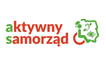 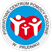 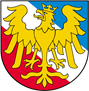 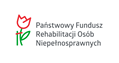 MODUŁ I - Likwidacja barier utrudniających aktywizację społeczną i zawodowąOBSZAR B- Likwidacja barier w dostępie do uczestniczenia w społeczeństwie informacyjnymZadanie nr 5- pomoc w pomoc w utrzymaniu sprawności technicznej posiadanego sprzętu elektrycznegoWNIOSEK „B5” - wypełnia Wnioskodawca na rzecz podopiecznego - o dofinansowanie ze środków PFRON w ramach pilotażowego programu „Aktywny samorząd”We wniosku należy wypełnić wszystkie pola i rubryki, ewentualnie wpisać ”nie dotyczy”. W przypadku, gdy w formularzu wniosku przewidziano zbyt mało miejsca, należy w odpowiedniej rubryce wpisać „W załączeniu – załącznik nr ..”, czytelnie i jednoznacznie przypisując numery załączników do rubryk formularza, których dotyczą. Załączniki powinny zostać sporządzone w układzie przewidzianym dla odpowiednich rubryk formularza. 1.Informacje o Wnioskodawcy i dziecku/podopiecznym (prawnie)  – należy wypełnić wszystkie pola 2.	Informacje o korzystaniu ze środków PFRON                                        3. INFORMACJE NIEZBĘDNE DO OCENY MERYTORYCZNEJ WNIOSKU       UWAGA! Są to informacje mogące decydować o kolejności realizacji wniosków, dlatego prosimy o wyczerpujące informacje i odpowiedzi na poniższe pytania i zagadnienia. W miarę możliwości wykazania, każdą podaną informację należy udokumentować (np. fakt występowania innej osoby niepełnosprawnej w gospodarstwie domowym Wnioskodawcy należy potwierdzić kserokopią stosownego orzeczenia tej osoby) w formie załącznika do wniosku, umieszczonego w tabeli nr 7 wniosku. W przeciwnym razie, informacja może zostać nieuwzględniona w ocenie wniosku. Wnioskodawca, który ubiega się o ponowne udzielenie pomocy ze środków PFRON na ten sam cel jest zobowiązany wykazać we wniosku (poniższy pkt 1) istotne przesłanki wskazujące na potrzebę powtórnego/kolejnego dofinansowania ze środków PFRON. Do istotnych przesłanek należą okoliczności związane z aktywnością zawodową i nauką Wnioskodawcy.4. Specyfikacja przedmiotu dofinansowania5. Wnioskowana kwota dofinansowania  6. Informacje uzupełniające*- należy zaznaczyć właściwe7. Gospodarstwo domowe/Dochód Oświadczam, że:o wnioskowane w ramach niniejszego wniosku dofinansowanie ze środków PFRON, ubiegam się wyłącznie za pośrednictwem samorządu .................................................................   tak  -  nieinformacje podane we wniosku i załącznikach są zgodne z prawdą oraz przyjmuję do wiadomości, że podanie przez Wnioskodawcę informacji niezgodnych z prawdą, eliminuje wniosek z dalszego rozpatrywania,zapoznałam(em) się z zasadami udzielania pomocy w ramach pilotażowego programu „Aktywny samorząd”, które przyjmuję do wiadomości i stosowania oraz przyjęłam(em) do wiadomości, że tekst programu jest dostępny pod adresem: www.pfron.org.pl, a także:................................................................  w okresie ostatnich 5 lat uzyskałam(em) pomoc ze środków PFRON (w tym za pośrednictwem powiatu) na zakup sprzętu elektronicznego/jego elementów/ oprogramowania:  tak  -  nie, posiadam środki finansowe na pokrycie udziału własnego w zakupie wnioskowanego sprzętu (w zależności od wysokości przyznanej pomocy finansowej – co najmniej 10% ceny brutto sprzętu elektronicznego/jego elementów/oprogramowania/usługi), przyjmuję do wiadomości i stosowania, iż złożenie niniejszego wniosku o dofinansowanie nie gwarantuje uzyskania pomocy w ramach realizacji programu oraz, że warunkiem zawarcia umowy dofinansowania jest spełnianie warunków uczestnictwa określonych w programie także w dniu podpisania umowy,przyjmuję do wiadomości i stosowania, że ewentualne wyjaśnienia, uzupełnienia zapisów lub brakujących załączników do wniosku należy dostarczyć niezwłocznie, w terminie wyznaczonym przez Realizatora programu oraz, że prawidłowo zaadresowana korespondencja, która pomimo dwukrotnego awizowania nie zostanie odebrana, uznawana będzie za doręczoną,w ciągu ostatnich 3 lat byłem(am) stroną umowy dofinansowania ze środków PFRON i rozwiązanej z przyczyn leżących po mojej stronie:  tak  -  nie, przyjmuję do wiadomości i stosowania, iż w przypadku przyznanego dofinansowania, przelanie środków finansowych PFRON następuje na rachunek sprzedawcy przedmiotu zakupu, na podstawie przedstawionej i podpisanej przez Wnioskodawcę faktury VAT.nie ubiegam się i nie będę się ubiegać w danym roku odrębnym wnioskiem o środki PFRON na ten sam cel finansowany ze środków PFRON- za pośrednictwem innego Realizatora ( na terenie innego samorządu powiatowego).Wnioskodawca nie mogący pisać, lecz mogący czytać, zamiast podpisu może uczynić na dokumencie tuszowy odcisk palca, a obok tego odcisku inna osoba wypisze jej imię i nazwisko umieszczając swój podpis; zamiast Wnioskodawcy może także podpisać się inna osoba, z tym że jej podpis musi być poświadczony przez notariusza lub wójta (burmistrza, prezydenta miasta), starostę lub marszałka województwa z zaznaczeniem, że podpis został złożony na życzenie nie mogącego pisać, lecz mogącego czytać.8. Załączniki: wymagane do wniosku oraz dodatkowe                                                                                                                                                       SłownikZadanie B5: pomoc w zakupie sprzętu elektronicznego, jego elementów lub oprogramowania 1. Aktywność zawodowa – należy przez to rozumieć:zatrudnienie, lubrejestrację w urzędzie pracy jako osoba bezrobotna, lub rejestrację w urzędzie pracy jako osoba poszukująca pracy i nie pozostająca w zatrudnieniu,okresy aktywności zawodowej w ramach ww. mogą się sumować, jeśli następują po sobie w okresie nie dłuższym niż 30 dni, przy czym czas przerwy nie wlicza się w okres aktywności;2.  Zatrudnienie – należy przez to rozumieć:a)	stosunek pracy na podstawie umowy o pracę, zawartej na czas nieokreślony lub określony, jednakże nie krótszy niż 3 miesiące, b)	stosunek pracy na podstawie powołania, wyboru, mianowania oraz spółdzielczej umowy o pracę, jeżeli na podstawie przepisów szczególnych pracownik został powołany na czas określony; okres ten nie może być krótszy niż 3 miesiące,c)	działalność rolniczą w rozumieniu ustawy z dnia 20 grudnia 1990 r. o ubezpieczeniu społecznym rolników (Dz. U. z 2017 r. poz. 2336, 
z późn. zm.),działalność gospodarczą w rozumieniu ustawy z dnia 2 lipca 2004r. o swobodzie działalności gospodarczej (Dz. U. z 2018 r. poz. 646, 
z późn. zm.),zatrudnienie na podstawie umowy cywilnoprawnej, zawartej na okres nie krótszy niż 6 miesięcy (okresy obowiązywania umów następujących po sobie, sumują się),staż zawodowy w rozumieniu ustawy z dnia 20 kwietnia 2004 r. o promocji zatrudnienia i instytucjach rynku pracy (Dz. U. z 2018 r. poz. 1265, z późn. zm.),- okresy zatrudnienia wnioskodawcy w ramach ww. mogą się sumować, jeśli następują po sobie w okresie nie dłuższym niż 30 dni, przy czym czas przerwy nie wlicza się w okres zatrudnienia;3. Gospodarstwo domowe wnioskodawcy – należy przez to rozumieć, w zależności od stanu faktycznego:wspólne gospodarstwo – gdy wnioskodawca ma wspólny budżet domowy z innymi osobami, wchodzącymi w skład jego rodziny, 	       lubsamodzielne gospodarstwo – gdy wnioskodawca mieszka i utrzymuje się samodzielnie i może udokumentować, że z własnych dochodów ponosi wszelkie opłaty z tego tytułu;przy czym wnioskodawcę, który ukończył 25 rok życia i nie osiąga własnych dochodów, zalicza się do wspólnego gospodarstwa domowego rodziców/opiekunów;4. Miejsce zamieszkania – należy przez to rozumieć, zgodnie z normą kodeksu cywilnego (art. 25 KC) miejscowość, w której wnioskodawca przebywa z zamiarem stałego pobytu, będąca ośrodkiem życia codziennego wnioskodawcy, w którym skoncentrowane są jego plany życiowe  (cechy ośrodka osobistych i majątkowych interesów); o miejscu zamieszkania nie decyduje jedynie fakt przebywania w określonym mieście, ale również zamiar stałego pobytu i chęć skoncentrowania swoich interesów życiowych w danym miejscu; można mieć tylko jedno miejsce zamieszkania;7. Przeciętny miesięczny dochód wnioskodawcy - należy przez to rozumieć dochód w przeliczeniu na jedną osobę w gospodarstwie domowym wnioskodawcy, o jakim mowa w ustawie z dnia 28 listopada 2003 roku o świadczeniach rodzinnych (Dz. U. z 2018 r. poz. 2220, z późn. zm.)obliczony za kwartał poprzedzający kwartał, w którym złożono wniosek; dochody z różnych źródeł sumują się; w przypadku działalności rolniczej – dochód ten oblicza się na podstawie wysokości przeciętnego dochodu z pracy w indywidualnych gospodarstwach rolnych z 1 ha przeliczeniowego w 2016 r. (Obwieszczenie Prezesa Głównego Urzędu Statystycznego z dnia 21 września 2018 r. - M.P. 2018, poz. 911) według wzoru: [(3.399 zł x liczba hektarów)/12]/liczba osób w gospodarstwie domowym wnioskodawcy;8. Wymagalne zobowiązania – należy przez to rozumieć: a)	w odniesieniu do zobowiązań o charakterze cywilnoprawnym – wszystkie bezsporne zobowiązania, których termin płatności dla dłużnika minął, a które nie zostały ani przedawnione ani umorzone, b)	w odniesieniu do zobowiązań publicznoprawnych, wynikających z decyzji administracyjnych wydawanych na podstawie przepisów k.p.a. – zobowiązania: −	wynikające z decyzji ostatecznych, których wykonanie nie zostało wstrzymane z upływem dnia, w którym decyzja stała się ostateczna – w przypadku decyzji, w których nie wskazano terminu płatności, −	wynikające z decyzji ostatecznych, których wykonanie nie zostało wstrzymane z upływem terminu płatności oznaczonego                     w decyzji – w przypadku decyzji z oznaczonym terminem płatności, −	wynikające z decyzji nieostatecznych, którym nadano rygor natychmiastowej wykonalności, Osoba poszkodowana w wyniku działania żywiołu lub innych zdarzeń losowych – należy przez to rozumieć:a) osobę zamieszkującą na terenie gminy umieszczonej w wykazie określonym w rozporządzeniu Prezesa Rady Ministrów, wydanym na podstawie art. 2 ustawy z dnia 11 sierpnia 2001 r. o szczególnych zasadach odbudowy, remontów i rozbiórek obiektów budowlanych zniszczonych lub uszkodzonych w wyniku działania żywiołu (Dz. U. z 2018 r. poz. 1345), wobec której (lub wobec członka jej gospodarstwa domowego) podjęta została decyzja o przyznaniu zasiłku celowego w związku z wystąpieniem zdarzenia noszącego znamiona klęski żywiołowej dla osób lub rodzin, które poniosły straty w gospodarstwach domowych (budynkach mieszkalnych, podstawowym wyposażeniu gospodarstw domowych) na podstawie art. 40 ust. 2 i ust. 3 ustawy z dnia 12 marca 2004 r. o pomocy społecznej (Dz. U. z 2018 r. poz. 1508, z późn. zm.), a także,b) osobę, którą dotknęło inne zdarzenie losowe, skutkujące stratami materialnymi w gospodarstwie domowym (np. pożar, kradzież, zalanie),   udokumentowane /potwierdzone przez właściwą jednostkę (np. jednostkę pomocy społecznej, straż pożarną, Policję);10. Zdarzenia losowe – należy przez to rozumieć potwierdzone przez właściwe jednostki zdarzenia, nieprzewidziane i niezawinione przez   wnioskodawcę/ podopiecznego wnioskodawcy, które były nie do uniknięcia nawet przy zachowaniu należytej staranności, skutkujące utratą, zniszczeniem lub uszkodzeniem przedmiotu dofinansowania w stopniu uniemożliwiającym użytkowanie i naprawę.11. koszty utrzymania sprawności technicznej posiadanego sprzętu elektronicznego (Obszar B) – należy przez to rozumieć koszty związane 
z utrzymaniem sprawności technicznej sprzętu elektronicznego zakupionego w ramach realizacji programu, w tym koszt zakupu dodatkowych elementów, służących rozbudowie posiadanego  sprzętu lub dodatkowego wyposażenia lub oprogramowania (w celu osiągnięcia minimalnych wymogów technicznych lub dokonania koniecznych aktualizacji, niezbędnych do zachowania funkcjonalności sprzętu lub oprogramowania), a także koszt niezbędnych napraw, przeglądów czy konserwacji; 12. Sprzęcie elektronicznym lub jego elemencie lub oprogramowaniu – należy przez to rozumieć komputer (stacjonarny lub mobilny) oraz/lub współpracujące z nim urządzenia i dedykowane oprogramowanie, umożliwiające ograniczanie skutków rodzaju i stopnia niepełnosprawności (z uwzględnieniem definicji urządzeń brajlowskich); głównym kryterium uznania kwalifikowalności danego kosztu są indywidualne i specyficzne dla danego rodzaju dysfunkcji - potrzeby związane z rehabilitacją zawodową i społeczną potencjalnego beneficjenta,13. urządzeniach brajlowskich – należy przez to rozumieć elektroniczne urządzenia, zdolne tworzyć wypukłą formę informacji wyjściowej, możliwą do odczytania przy pomocy zmysłu dotyku.CZĘŚĆ B WNIOSKU O DOFINANSOWANIE nr:.................. – WYPEŁNIA REALIZATOR PROGRAMU       Data przekazania wniosku do oceny merytorycznej ................/ ......................../ 20.... r.          Data przekazania wniosku do ponownej weryfikacji formalnej ......./ ......../ 20.... r. (o ile dotyczy)Data przekazania wniosku do decyzji w sprawie dofinansowania ze środków PFRON:  ....../......./20... r. Do wniosku załączono wszystkie wymagane dokumenty niezbędne do zawarcia umowy i wypłaty dofinansowaniaDANE PERSONALNE DOTYCZĄCE WNIOSKODAWCYDANE PERSONALNE DOTYCZĄCE WNIOSKODAWCYDANE PERSONALNE DOTYCZĄCE WNIOSKODAWCY rodzic dziecka        opiekun prawny dziecka/podopiecznego   Imię...................................................Nazwisko............................................................. Data urodzenia ....................r. Dowód osobisty seria .......... numer .................... wydany w dniu...........................r.  przez............................................  PESEL                Płeć:    kobieta      mężczyzna  Wnioskodawca jest osobą:                                                                     Stan cywilny:  wolna/y    zamężna/żonaty     samotnie wychowującą dziecko/podopiecznego i mającą dziecko/podopiecznego  na swoim utrzymaniu wychowującą i utrzymującą dziecko/podopiecznego wspólnie z drugim opiekunem / rodzicem rodzic dziecka        opiekun prawny dziecka/podopiecznego   Imię...................................................Nazwisko............................................................. Data urodzenia ....................r. Dowód osobisty seria .......... numer .................... wydany w dniu...........................r.  przez............................................  PESEL                Płeć:    kobieta      mężczyzna  Wnioskodawca jest osobą:                                                                     Stan cywilny:  wolna/y    zamężna/żonaty     samotnie wychowującą dziecko/podopiecznego i mającą dziecko/podopiecznego  na swoim utrzymaniu wychowującą i utrzymującą dziecko/podopiecznego wspólnie z drugim opiekunem / rodzicem rodzic dziecka        opiekun prawny dziecka/podopiecznego   Imię...................................................Nazwisko............................................................. Data urodzenia ....................r. Dowód osobisty seria .......... numer .................... wydany w dniu...........................r.  przez............................................  PESEL                Płeć:    kobieta      mężczyzna  Wnioskodawca jest osobą:                                                                     Stan cywilny:  wolna/y    zamężna/żonaty     samotnie wychowującą dziecko/podopiecznego i mającą dziecko/podopiecznego  na swoim utrzymaniu wychowującą i utrzymującą dziecko/podopiecznego wspólnie z drugim opiekunem / rodzicemMIEJSCE ZAMIESZKANIA (ADRES) - pobyt stały
 Kod pocztowy   -    ............................................                                                                                  (poczta) Miejscowość ........................................................................ Ulica ................................................................................... Nr domu ........... nr lok. ......... Powiat ............................... Województwo ..................................................................... miasto do 5 tys. mieszkańców          inne miasto      wieś MIEJSCE ZAMIESZKANIA (ADRES) - pobyt stały
 Kod pocztowy   -    ............................................                                                                                  (poczta) Miejscowość ........................................................................ Ulica ................................................................................... Nr domu ........... nr lok. ......... Powiat ............................... Województwo ..................................................................... miasto do 5 tys. mieszkańców          inne miasto      wieś ADRES ZAMELDOWANIA (należy wpisać, gdy jest inny niż adres zamieszkania)Kod pocztowy   -   ......................                                                                    (poczta)Miejscowość ...........................................................Ulica ........................................................................Nr domu ................. nr lokalu ................................Powiat .....................................................................Województwo ......................................................Adres korespondencyjny: (jeśli jest inny od adresu zamieszkania) ..............................................................................................................................................................................Adres korespondencyjny: (jeśli jest inny od adresu zamieszkania) ..............................................................................................................................................................................Adres korespondencyjny: (jeśli jest inny od adresu zamieszkania) ..............................................................................................................................................................................Kontakt telefoniczny: nr kier. ..............nr telefonu ...................................../nr tel. komórkowego:...............................................................e’mail (o ile dotyczy): .....................................................................................................................................................................................Kontakt telefoniczny: nr kier. ..............nr telefonu ...................................../nr tel. komórkowego:...............................................................e’mail (o ile dotyczy): .....................................................................................................................................................................................Kontakt telefoniczny: nr kier. ..............nr telefonu ...................................../nr tel. komórkowego:...............................................................e’mail (o ile dotyczy): .....................................................................................................................................................................................Źródło informacji o możliwości uzyskania dofinansowania w ramach programu - firma handlowa    - media    - Realizator programu   - PFRON   - inne, jakie: - firma handlowa    - media    - Realizator programu   - PFRON   - inne, jakie:DANE DOTYCZĄCE DZIECKA/PODOPIECZNEGO, zwanego dalej „podopiecznym”DANE DOTYCZĄCE DZIECKA/PODOPIECZNEGO, zwanego dalej „podopiecznym”DANE PERSONALNE Imię ....................................................................Nazwisko ............................................................Data urodzenia:................................................. r.PESEL           Pełnoletni:  tak           nie Płeć:           kobieta            mężczyznaMIEJSCE ZAMIESZKANIA (ADRES)
(jeśli inny niż Wnioskodawcy – pobyt stały)Kod pocztowy  -  ............................................                                                                    (poczta)          Miejscowość .................................................................Ulica ............................................................................Nr domu ........................... Nr lok. ................................Powiat ..........................................................................Województwo ...............................................................   miasto do 5 tys. mieszkańców    inne miasto                 wieś           STAN PRAWNY DOT. NIEPEŁNOSPRAWNOŚCI STAN PRAWNY DOT. NIEPEŁNOSPRAWNOŚCI STAN PRAWNY DOT. NIEPEŁNOSPRAWNOŚCI STAN PRAWNY DOT. NIEPEŁNOSPRAWNOŚCI STAN PRAWNY DOT. NIEPEŁNOSPRAWNOŚCI STAN PRAWNY DOT. NIEPEŁNOSPRAWNOŚCI STAN PRAWNY DOT. NIEPEŁNOSPRAWNOŚCI  całkowita niezdolność do pracy i do samodzielnej egzystencji lub całkowita niezdolność do samodzielnej egzystencji całkowita niezdolność do pracy i do samodzielnej egzystencji lub całkowita niezdolność do samodzielnej egzystencji całkowita niezdolność do pracy i do samodzielnej egzystencji lub całkowita niezdolność do samodzielnej egzystencji znaczny stopień     znaczny stopień     znaczny stopień     I grupa inwalidzka całkowita niezdolność do pracy całkowita niezdolność do pracy całkowita niezdolność do pracy umiarkowany stopień  umiarkowany stopień  umiarkowany stopień  II grupa inwalidzka częściowa niezdolność do pracy częściowa niezdolność do pracy częściowa niezdolność do pracy lekki stopień     lekki stopień     lekki stopień     III grupa inwalidzkaOrzeczenie dot. niepełnosprawności ważne jest:   okresowo do dnia: ..................................................    bezterminowoOrzeczenie dot. niepełnosprawności ważne jest:   okresowo do dnia: ..................................................    bezterminowoOrzeczenie dot. niepełnosprawności ważne jest:   okresowo do dnia: ..................................................    bezterminowoOrzeczenie dot. niepełnosprawności ważne jest:   okresowo do dnia: ..................................................    bezterminowoOrzeczenie dot. niepełnosprawności ważne jest:   okresowo do dnia: ..................................................    bezterminowoOrzeczenie dot. niepełnosprawności ważne jest:   okresowo do dnia: ..................................................    bezterminowoOrzeczenie dot. niepełnosprawności ważne jest:   okresowo do dnia: ..................................................    bezterminowoRODZAJ NIEPEŁNOSPRAWNOŚCI RODZAJ NIEPEŁNOSPRAWNOŚCI RODZAJ NIEPEŁNOSPRAWNOŚCI RODZAJ NIEPEŁNOSPRAWNOŚCI RODZAJ NIEPEŁNOSPRAWNOŚCI RODZAJ NIEPEŁNOSPRAWNOŚCI RODZAJ NIEPEŁNOSPRAWNOŚCI  NARZĄD RUCHU, w zakresie NARZĄD RUCHU, w zakresie obu kończyn górnych ( wrodzony brak lub amputacja co najmniej w obrębie przedramienia)                    obu kończyn górnych ( wrodzony brak lub amputacja co najmniej w obrębie przedramienia)                    obu kończyn górnych ( wrodzony brak lub amputacja co najmniej w obrębie przedramienia)                    obu kończyn górnych ( wrodzony brak lub amputacja co najmniej w obrębie przedramienia)                    obu kończyn górnych ( wrodzony brak lub amputacja co najmniej w obrębie przedramienia)                    Wnioskodawca nie porusza się przy pomocy wózka inwalidzkiego:              Wnioskodawca porusza się samodzielnie przy pomocy wózka inwalidzkiego:          Wnioskodawca porusza się niesamodzielnie przy pomocy wózka inwalidzkiego:     Wnioskodawca nie porusza się przy pomocy wózka inwalidzkiego:              Wnioskodawca porusza się samodzielnie przy pomocy wózka inwalidzkiego:          Wnioskodawca porusza się niesamodzielnie przy pomocy wózka inwalidzkiego:     Wnioskodawca nie porusza się przy pomocy wózka inwalidzkiego:              Wnioskodawca porusza się samodzielnie przy pomocy wózka inwalidzkiego:          Wnioskodawca porusza się niesamodzielnie przy pomocy wózka inwalidzkiego:     Wnioskodawca nie porusza się przy pomocy wózka inwalidzkiego:              Wnioskodawca porusza się samodzielnie przy pomocy wózka inwalidzkiego:          Wnioskodawca porusza się niesamodzielnie przy pomocy wózka inwalidzkiego:     Wnioskodawca nie porusza się przy pomocy wózka inwalidzkiego:              Wnioskodawca porusza się samodzielnie przy pomocy wózka inwalidzkiego:          Wnioskodawca porusza się niesamodzielnie przy pomocy wózka inwalidzkiego:     Wnioskodawca nie porusza się przy pomocy wózka inwalidzkiego:              Wnioskodawca porusza się samodzielnie przy pomocy wózka inwalidzkiego:          Wnioskodawca porusza się niesamodzielnie przy pomocy wózka inwalidzkiego:     Wnioskodawca nie porusza się przy pomocy wózka inwalidzkiego:              Wnioskodawca porusza się samodzielnie przy pomocy wózka inwalidzkiego:          Wnioskodawca porusza się niesamodzielnie przy pomocy wózka inwalidzkiego:     NARZĄD WZROKU 04-O  osoba niewidoma     
 osoba głuchoniewidoma   NARZĄD WZROKU 04-O  osoba niewidoma     
 osoba głuchoniewidoma  Lewe oko:Ostrość wzoru (w korekcji):...........................Zwężenie pola widzenia: ................... stopniLewe oko:Ostrość wzoru (w korekcji):...........................Zwężenie pola widzenia: ................... stopniLewe oko:Ostrość wzoru (w korekcji):...........................Zwężenie pola widzenia: ................... stopniPrawe oko:Ostrość wzoru (w korekcji):...........................Zwężenie pola widzenia: .................... stopniPrawe oko:Ostrość wzoru (w korekcji):...........................Zwężenie pola widzenia: .................... stopni INNE PRZYCZYNY niepełnosprawności wynikające z orzeczenia (proszę zaznaczyć właściwy kod/symbol ):  INNE PRZYCZYNY niepełnosprawności wynikające z orzeczenia (proszę zaznaczyć właściwy kod/symbol ):  INNE PRZYCZYNY niepełnosprawności wynikające z orzeczenia (proszę zaznaczyć właściwy kod/symbol ):  INNE PRZYCZYNY niepełnosprawności wynikające z orzeczenia (proszę zaznaczyć właściwy kod/symbol ):  INNE PRZYCZYNY niepełnosprawności wynikające z orzeczenia (proszę zaznaczyć właściwy kod/symbol ):  INNE PRZYCZYNY niepełnosprawności wynikające z orzeczenia (proszę zaznaczyć właściwy kod/symbol ):  INNE PRZYCZYNY niepełnosprawności wynikające z orzeczenia (proszę zaznaczyć właściwy kod/symbol ):  10-N 
choroby neurologiczne 08 - T
układ pokarmowy 08 - T
układ pokarmowy 08 - T
układ pokarmowy 12-C  całościowe zaburzenia rozwojowe 12-C  całościowe zaburzenia rozwojowe 12-C  całościowe zaburzenia rozwojowe 03- L
schorzenia głosu, mowy, upośledzenie słuchu 07 – Sukład krążenia i układ oddechowy  07 – Sukład krążenia i układ oddechowy  07 – Sukład krążenia i układ oddechowy  11- I  Inne  11- I  Inne  11- I  Inne OBECNIE PODOPIECZNY JEST WYCHOWANKIEM/UCZNIEM PLACÓWKI  OBECNIE PODOPIECZNY JEST WYCHOWANKIEM/UCZNIEM PLACÓWKI  OBECNIE PODOPIECZNY JEST WYCHOWANKIEM/UCZNIEM PLACÓWKI  OBECNIE PODOPIECZNY JEST WYCHOWANKIEM/UCZNIEM PLACÓWKI  OBECNIE PODOPIECZNY JEST WYCHOWANKIEM/UCZNIEM PLACÓWKI  OBECNIE PODOPIECZNY JEST WYCHOWANKIEM/UCZNIEM PLACÓWKI  OBECNIE PODOPIECZNY JEST WYCHOWANKIEM/UCZNIEM PLACÓWKI   ŻŁOBEK ŻŁOBEK PRZEDSZKOLE PRZEDSZKOLE PRZEDSZKOLE SZKOŁA PODSTAWOWA SZKOŁA PODSTAWOWA GIMNAZJUM GIMNAZJUM TRZYLETNIA SZKOŁA PRZYSPOSABIAJĄCA DO PRACY TRZYLETNIA SZKOŁA PRZYSPOSABIAJĄCA DO PRACY TRZYLETNIA SZKOŁA PRZYSPOSABIAJĄCA DO PRACY TRZYLETNIA SZKOŁA PRZYSPOSABIAJĄCA DO PRACY TRZYLETNIA SZKOŁA PRZYSPOSABIAJĄCA DO PRACY ZASADNICZA SZKOŁA ZAWODOWA  ZASADNICZA SZKOŁA ZAWODOWA  LICEUM LICEUM LICEUM TECHNIKUM TECHNIKUM SZKOŁA POLICEALNA SZKOŁA POLICEALNA KOLEGIUM KOLEGIUM KOLEGIUM STUDIA   STUDIA   INNA, jaka .................................................................................................. INNA, jaka .................................................................................................. INNA, jaka .................................................................................................. INNA, jaka .................................................................................................. INNA, jaka ..................................................................................................  nie dotyczy  nie dotyczyNAZWA I ADRES PLACÓWKINazwa placówki .................................................................................................... klasa/rok ........... Kod pocztowy ...........................Miejscowość ...........................................................   ulica .................................................................... Nr domu ................................Telefon kontaktowy do placówki, wymagany do potwierdzenia informacji: ......................................................................................   NAZWA I ADRES PLACÓWKINazwa placówki .................................................................................................... klasa/rok ........... Kod pocztowy ...........................Miejscowość ...........................................................   ulica .................................................................... Nr domu ................................Telefon kontaktowy do placówki, wymagany do potwierdzenia informacji: ......................................................................................   NAZWA I ADRES PLACÓWKINazwa placówki .................................................................................................... klasa/rok ........... Kod pocztowy ...........................Miejscowość ...........................................................   ulica .................................................................... Nr domu ................................Telefon kontaktowy do placówki, wymagany do potwierdzenia informacji: ......................................................................................   NAZWA I ADRES PLACÓWKINazwa placówki .................................................................................................... klasa/rok ........... Kod pocztowy ...........................Miejscowość ...........................................................   ulica .................................................................... Nr domu ................................Telefon kontaktowy do placówki, wymagany do potwierdzenia informacji: ......................................................................................   NAZWA I ADRES PLACÓWKINazwa placówki .................................................................................................... klasa/rok ........... Kod pocztowy ...........................Miejscowość ...........................................................   ulica .................................................................... Nr domu ................................Telefon kontaktowy do placówki, wymagany do potwierdzenia informacji: ......................................................................................   NAZWA I ADRES PLACÓWKINazwa placówki .................................................................................................... klasa/rok ........... Kod pocztowy ...........................Miejscowość ...........................................................   ulica .................................................................... Nr domu ................................Telefon kontaktowy do placówki, wymagany do potwierdzenia informacji: ......................................................................................   NAZWA I ADRES PLACÓWKINazwa placówki .................................................................................................... klasa/rok ........... Kod pocztowy ...........................Miejscowość ...........................................................   ulica .................................................................... Nr domu ................................Telefon kontaktowy do placówki, wymagany do potwierdzenia informacji: ......................................................................................   ośrodek szkolno-wychowawczy: tak  nie      ośrodek szkolno-wychowawczy: tak  nie      ośrodek szkolno-wychowawczy: tak  nie      ośrodek szkolno-wychowawczy: tak  nie      internat:        tak  nie    internat:        tak  nie    internat:        tak  nie    Nauka prowadzi do:   zdania matury   uzyskania średniego wykształcenia  uzyskania zawoduNauka prowadzi do:   zdania matury   uzyskania średniego wykształcenia  uzyskania zawoduNauka prowadzi do:   zdania matury   uzyskania średniego wykształcenia  uzyskania zawoduNauka prowadzi do:   zdania matury   uzyskania średniego wykształcenia  uzyskania zawoduNauka prowadzi do:   zdania matury   uzyskania średniego wykształcenia  uzyskania zawoduNauka prowadzi do:   zdania matury   uzyskania średniego wykształcenia  uzyskania zawoduNauka prowadzi do:   zdania matury   uzyskania średniego wykształcenia  uzyskania zawoduCzy podopieczny będzie kontynuował naukę/edukację na poziomie wyższym od dotychczasowego?Czy podopieczny będzie kontynuował naukę/edukację na poziomie wyższym od dotychczasowego?Czy podopieczny będzie kontynuował naukę/edukację na poziomie wyższym od dotychczasowego?Czy podopieczny będzie kontynuował naukę/edukację na poziomie wyższym od dotychczasowego?Czy podopieczny będzie kontynuował naukę/edukację na poziomie wyższym od dotychczasowego?Czy podopieczny będzie kontynuował naukę/edukację na poziomie wyższym od dotychczasowego?tak  nie AKTYWNOŚĆ ZAWODOWA PODOPIECZNEGO (o ile dotyczy)AKTYWNOŚĆ ZAWODOWA PODOPIECZNEGO (o ile dotyczy)AKTYWNOŚĆ ZAWODOWA PODOPIECZNEGO (o ile dotyczy)AKTYWNOŚĆ ZAWODOWA PODOPIECZNEGO (o ile dotyczy)AKTYWNOŚĆ ZAWODOWA PODOPIECZNEGO (o ile dotyczy)AKTYWNOŚĆ ZAWODOWA PODOPIECZNEGO (o ile dotyczy)AKTYWNOŚĆ ZAWODOWA PODOPIECZNEGO (o ile dotyczy) niezatrudniona/y:   od dnia:........................................    bezrobotna/y        poszukująca/y pracy       nie dotyczy niezatrudniona/y:   od dnia:........................................    bezrobotna/y        poszukująca/y pracy       nie dotyczy niezatrudniona/y:   od dnia:........................................    bezrobotna/y        poszukująca/y pracy       nie dotyczy niezatrudniona/y:   od dnia:........................................    bezrobotna/y        poszukująca/y pracy       nie dotyczy niezatrudniona/y:   od dnia:........................................    bezrobotna/y        poszukująca/y pracy       nie dotyczy niezatrudniona/y:   od dnia:........................................    bezrobotna/y        poszukująca/y pracy       nie dotyczy niezatrudniona/y:   od dnia:........................................    bezrobotna/y        poszukująca/y pracy       nie dotyczy niezatrudniona/y:   od dnia:........................................    bezrobotna/y        poszukująca/y pracy       nie dotyczy zatrudniona/y:od dnia:..................................... do dnia: ........................................... na czas nieokreślony              inny, jaki: ................................... zatrudniona/y:od dnia:..................................... do dnia: ........................................... na czas nieokreślony              inny, jaki: ................................... zatrudniona/y:od dnia:..................................... do dnia: ........................................... na czas nieokreślony              inny, jaki: ...................................Nazwa pracodawcy: .........................................................................................................................................................................................................................................................................Nazwa pracodawcy: .........................................................................................................................................................................................................................................................................Nazwa pracodawcy: .........................................................................................................................................................................................................................................................................Nazwa pracodawcy: ......................................................................................................................................................................................................................................................................... stosunek pracy na podstawie umowy o pracę stosunek pracy na podstawie powołania, wyboru,   mianowania oraz spółdzielczej umowy o pracę umowa cywilnoprawna staż zawodowy stosunek pracy na podstawie umowy o pracę stosunek pracy na podstawie powołania, wyboru,   mianowania oraz spółdzielczej umowy o pracę umowa cywilnoprawna staż zawodowy stosunek pracy na podstawie umowy o pracę stosunek pracy na podstawie powołania, wyboru,   mianowania oraz spółdzielczej umowy o pracę umowa cywilnoprawna staż zawodowyAdres miejsca pracy: ................................................................ .......................................................................................................................................................................................................... ..................................................................................................... Telefon kontaktowy do pracodawcy, wymagany do potwierdzenia zatrudnienia: ........................................Adres miejsca pracy: ................................................................ .......................................................................................................................................................................................................... ..................................................................................................... Telefon kontaktowy do pracodawcy, wymagany do potwierdzenia zatrudnienia: ........................................Adres miejsca pracy: ................................................................ .......................................................................................................................................................................................................... ..................................................................................................... Telefon kontaktowy do pracodawcy, wymagany do potwierdzenia zatrudnienia: ........................................Adres miejsca pracy: ................................................................ .......................................................................................................................................................................................................... ..................................................................................................... Telefon kontaktowy do pracodawcy, wymagany do potwierdzenia zatrudnienia: ........................................ działalność gospodarcza      Nr NIP: ...................................... na podstawie wpisu do ewidencji działalności gospodarczej nr..........................., dokonanego w urzędzie: ............................................................................................ inna, jaka i na jakiej podstawie:........................................................................................... na podstawie wpisu do ewidencji działalności gospodarczej nr..........................., dokonanego w urzędzie: ............................................................................................ inna, jaka i na jakiej podstawie:........................................................................................... na podstawie wpisu do ewidencji działalności gospodarczej nr..........................., dokonanego w urzędzie: ............................................................................................ inna, jaka i na jakiej podstawie:........................................................................................... na podstawie wpisu do ewidencji działalności gospodarczej nr..........................., dokonanego w urzędzie: ............................................................................................ inna, jaka i na jakiej podstawie:........................................................................................... na podstawie wpisu do ewidencji działalności gospodarczej nr..........................., dokonanego w urzędzie: ............................................................................................ inna, jaka i na jakiej podstawie:........................................................................................... na podstawie wpisu do ewidencji działalności gospodarczej nr..........................., dokonanego w urzędzie: ............................................................................................ inna, jaka i na jakiej podstawie:........................................................................................... działalność rolniczaMiejsce prowadzenia działalności: ...................................................................................Miejsce prowadzenia działalności: ...................................................................................Miejsce prowadzenia działalności: ...................................................................................Miejsce prowadzenia działalności: ...................................................................................Miejsce prowadzenia działalności: ...................................................................................Miejsce prowadzenia działalności: ...................................................................................Czy Wnioskodawca (lub jego podopieczny) korzystał ze środków PFRON 
w ciągu ostatnich 3 lat (licząc od dnia złożenia wniosku), w tym poprzez PCPR lub MOPR? Czy Wnioskodawca (lub jego podopieczny) korzystał ze środków PFRON 
w ciągu ostatnich 3 lat (licząc od dnia złożenia wniosku), w tym poprzez PCPR lub MOPR? Czy Wnioskodawca (lub jego podopieczny) korzystał ze środków PFRON 
w ciągu ostatnich 3 lat (licząc od dnia złożenia wniosku), w tym poprzez PCPR lub MOPR? Czy Wnioskodawca (lub jego podopieczny) korzystał ze środków PFRON 
w ciągu ostatnich 3 lat (licząc od dnia złożenia wniosku), w tym poprzez PCPR lub MOPR? Czy Wnioskodawca (lub jego podopieczny) korzystał ze środków PFRON 
w ciągu ostatnich 3 lat (licząc od dnia złożenia wniosku), w tym poprzez PCPR lub MOPR? Czy Wnioskodawca (lub jego podopieczny) korzystał ze środków PFRON 
w ciągu ostatnich 3 lat (licząc od dnia złożenia wniosku), w tym poprzez PCPR lub MOPR? tak      nie tak      nie tak      nie Zadanie w ramach którego udzielono wsparcia
(nazwa instytucji, programu i/ lub zadania, w ramach którego przyznana została pomoc)Przedmiot dofinansowania (co zostało zakupione ze środków PFRON) Beneficjent(imię i nazwisko osoby, dla której Wnioskodawca uzyskał środki PFRON)Numer i data zawarcia umowy Kwota przyznana 
(w zł) Kwota przyznana 
(w zł) Kwota przyznana 
(w zł) Kwota rozliczona 
przez organ udzielający pomocy 
(w zł)Kwota rozliczona 
przez organ udzielający pomocy 
(w zł). . Razem uzyskane dofinansowanie:Razem uzyskane dofinansowanie:Razem uzyskane dofinansowanie:Razem uzyskane dofinansowanie:Razem uzyskane dofinansowanie:Czy Wnioskodawca posiada wymagalne zobowiązania wobec PFRON:                          tak                      nie Czy Wnioskodawca posiada wymagalne zobowiązania wobec Realizatora programu:  tak                      nie Jeżeli tak, proszę  podać rodzaj i wysokość (w zł) wymagalnego zobowiązania: ...................................................... ..............................................................................................................................................................................................Uwaga! za „wymagalne zobowiązanie” należy rozumieć zobowiązanie, którego termin zapłaty upłynąłPytanie/zagadnienieInformacje Wnioskodawcy1.Uzasadnienie:należy uzasadnić wybór danego przedmiotu dofinansowaniazwiązek udzielenia dofinansowania z możliwością realizacji celów programujak wnioskowany przedmiot dofinasowania podniesie jakość życiaCzy występują szczególne utrudnienia (jakie)?  
np. pogorszenie stanu zdrowia, konieczność leczenia szpitalnego, źle zurbanizowana czy skomunikowana z innymi miejscowość, skomplikowana sytuacja rodzinna, trudności finansowe, itp.………………………………………………………………………………………………………………………………………………………………………………………………………………………………………………………………………...……………………………………………………………………………………………………………………………………………………………………………………………………………………………………………………………………………………………………………………………………………………………………………………………………………………………………………………………………………………………………………..…………………………………….……………………………………………………………………………………………………………………………………………………………………………………………………2)   Czy niepełnosprawność Wnioskodawcy jest sprzężona 
(u Wnioskodawcy występuje więcej niż jedna przyczyna niepełnosprawności, kilka schorzeń ograniczających samodzielność)?Niepełnosprawność sprzężona musi być potwierdzona w posiadanym orzeczeniu dot. niepełnosprawności.  - tak    - nie3)   Czy w przypadku przyznania dofinansowania Wnioskodawca pierwszy raz uzyska dofinansowanie danego przedmiotu dofinansowania (nigdy nie uzyskał pomocy ze środków PFRON na ten sam cel, w tym w ramach środków przekazywanych do samorządu np. w PCPR, POWIAT)?  - tak    - nie4)   Czy w gospodarstwie  domowym Wnioskodawcy są także inne  osoby niepełnosprawne (posiadające odpowiednie orzeczenie prawne dot. niepełnosprawności)?    - tak (1 osoba)    - tak (więcej niż jedna osoba)   - nie 5)   Czy Wnioskodawca oświadcza, że udzielenie pomocy ze środków PFRON umożliwi Wnioskodawcy wejście na rynek pracy?  - tak    - nie  - nie dotyczy6) Czy Wnioskodawca został poszkodowany w 2018 lub w     2019 roku w wyniku działania żywiołu lub innych zdarzeń losowych?  - tak    - nieProponowane do dofinansowania koszty utrzymania sprawności technicznej posiadanego sprzętu elektronicznego  ORIENTACYJNA CENA brutto(kwota w zł)Zakup elementów/części zamiennych celem naprawy, jakich:Zakup dodatkowych elementów celem modernizacji sprzętów/urządzeń, jakich:Zakup dodatkowego wyposażenia, jakiego: Koszty naprawy/remontuKoszty przeglądu technicznegoKoszty konserwacji/renowacji RAZEMKoszty utrzymania sprawności technicznej sprzętu elektronicznego:Orientacyjny koszt zakupu/
cena brutto (w zł)Kwota wnioskowana (w zł) Razem (z pkt 4)Czy Wnioskodawca/podopieczny* uzyskał pomoc ze środków PFRON w zakupie sprzętu elektronicznego 
w ramach programu?       NIE          TAKOkres gwarancyjny w związku z zakupem upłynął:       NIE       TAK, w: ................................................... roku.Posiadany sprzęt był naprawiany w roku:................, gwarancja na naprawę upłynęła:  NIE   TAK, w roku: ............... r.Jakie problemy techniczne występują z użytkowanym sprzętem (jakie są istotne przesłanki udzielenia wsparcia 
ze środków PFRON):Oświadczam, że prowadzę       samodzielne gospodarstwo domowe     wspólne gospodarstwo domowe.................................... dnia  ..... /....... /20... r.     	                           ............................		         	            		                                                                     podpis WnioskodawcyWYPEŁNIA WYŁĄCZNIE REALIZATOR PROGRAMU 
(należy zaznaczyć właściwe)WYPEŁNIA WYŁĄCZNIE REALIZATOR PROGRAMU 
(należy zaznaczyć właściwe)WYPEŁNIA WYŁĄCZNIE REALIZATOR PROGRAMU 
(należy zaznaczyć właściwe)Nazwa załącznikaDołączono do wnioskuUzupełnionoData uzupełnienia
/uwagiKserokopia/skan aktualnego orzeczenia o znacznym stopniu niepełnosprawności lub orzeczenia równoważnego albo orzeczenia o niepełnosprawności (osoby do 16 r.ż.)Oświadczenie o wysokości przeciętnego miesięcznego dochodu w przeliczeniu na jednego członka rodziny pozostającego we wspólnym gospodarstwie domowym (sporządzone wg wzoru określonego w załączniku) w rozumieniu przepisów o świadczeniach rodzinnychKserokopia dokumentu stanowiącego opiekę prawną nad podopiecznym – w przypadku wniosku dotyczącego osoby niepełnosprawnej, w imieniu której występuje opiekun prawnyKserokopia/skan aktu urodzenia dziecka - w przypadku wniosku dotyczącego niepełnoletniej osoby niepełnosprawnejSpecyfikacja przedmiotu dofinasowania wraz z kosztem planowanym do dofinasowania ze środków PFRONKserokopia/skan aktu urodzenia dziecka - w przypadku wniosku dotyczącego niepełnoletniej osoby niepełnosprawnejZaświadczenie od pracodawcy potwierdzające zatrudnienie                              z wyodrębnionym czasookresem zatrudnieniaZaświadczenie z uczelni/szkoły potwierdzające statut studenta/uczniaDokument potwierdzający, że Wnioskodawca został poszkodowany w 2018 lub w 2019 roku w wyniku działania żywiołu lub innych zdarzeń losowychInne załączniki (należy wymienić):Deklaracja bezstronności Oświadczam, że:nie pozostaję w związku małżeńskim albo stosunku pokrewieństwa lub powinowactwa w linii prostej, pokrewieństwa lub powinowactwa w linii bocznej do drugiego stopnia, oraz nie jestem związany (-a) z tytułu przysposobienia, opieki lub kurateli z Wnioskodawcą,nie jestem i w ciągu ostatnich 3 lat nie byłem (-am) właścicielem, współwłaścicielem, przedstawicielem prawnym (pełnomocnikiem) lub handlowym, członkiem organów nadzorczych bądź zarządzających lub pracownikiem firm oferujących sprzedaż towarów/usług będących przedmiotem wniosku,nie jestem i w ciągu ostatnich 3 lat nie byłem (-am) zatrudniony (-a), w tym na podstawie umowy zlecenia lub umowy o dzieło, u Wnioskodawcy,nie pozostaję z Wnioskodawcą w takim stosunku prawnym lub faktycznym, który mógłby budzić wątpliwości co do mojej bezstronności.Zobowiązuję się do:ochrony danych osobowych Wnioskodawcy,  spełniania swojej funkcji zgodnie z prawem i obowiązującymi procedurami, sumiennie, sprawnie, dokładnie i bezstronnie,niezwłocznego poinformowania o wszelkich zdarzeniach, które mogłyby zostać uznane za próbę ograniczenia mojej bezstronności,zrezygnowania z oceny wniosku/przygotowania umowy/obecności przy podpisywaniu umowy z Wnioskodawcą w sytuacji, gdy zaistnieje zdarzenie wskazane w pkt 1-4.Deklaracja bezstronności Oświadczam, że:nie pozostaję w związku małżeńskim albo stosunku pokrewieństwa lub powinowactwa w linii prostej, pokrewieństwa lub powinowactwa w linii bocznej do drugiego stopnia, oraz nie jestem związany (-a) z tytułu przysposobienia, opieki lub kurateli z Wnioskodawcą,nie jestem i w ciągu ostatnich 3 lat nie byłem (-am) właścicielem, współwłaścicielem, przedstawicielem prawnym (pełnomocnikiem) lub handlowym, członkiem organów nadzorczych bądź zarządzających lub pracownikiem firm oferujących sprzedaż towarów/usług będących przedmiotem wniosku,nie jestem i w ciągu ostatnich 3 lat nie byłem (-am) zatrudniony (-a), w tym na podstawie umowy zlecenia lub umowy o dzieło, u Wnioskodawcy,nie pozostaję z Wnioskodawcą w takim stosunku prawnym lub faktycznym, który mógłby budzić wątpliwości co do mojej bezstronności.Zobowiązuję się do:ochrony danych osobowych Wnioskodawcy,  spełniania swojej funkcji zgodnie z prawem i obowiązującymi procedurami, sumiennie, sprawnie, dokładnie i bezstronnie,niezwłocznego poinformowania o wszelkich zdarzeniach, które mogłyby zostać uznane za próbę ograniczenia mojej bezstronności,zrezygnowania z oceny wniosku/przygotowania umowy/obecności przy podpisywaniu umowy z Wnioskodawcą w sytuacji, gdy zaistnieje zdarzenie wskazane w pkt 1-4.Deklaracja bezstronności Oświadczam, że:nie pozostaję w związku małżeńskim albo stosunku pokrewieństwa lub powinowactwa w linii prostej, pokrewieństwa lub powinowactwa w linii bocznej do drugiego stopnia, oraz nie jestem związany (-a) z tytułu przysposobienia, opieki lub kurateli z Wnioskodawcą,nie jestem i w ciągu ostatnich 3 lat nie byłem (-am) właścicielem, współwłaścicielem, przedstawicielem prawnym (pełnomocnikiem) lub handlowym, członkiem organów nadzorczych bądź zarządzających lub pracownikiem firm oferujących sprzedaż towarów/usług będących przedmiotem wniosku,nie jestem i w ciągu ostatnich 3 lat nie byłem (-am) zatrudniony (-a), w tym na podstawie umowy zlecenia lub umowy o dzieło, u Wnioskodawcy,nie pozostaję z Wnioskodawcą w takim stosunku prawnym lub faktycznym, który mógłby budzić wątpliwości co do mojej bezstronności.Zobowiązuję się do:ochrony danych osobowych Wnioskodawcy,  spełniania swojej funkcji zgodnie z prawem i obowiązującymi procedurami, sumiennie, sprawnie, dokładnie i bezstronnie,niezwłocznego poinformowania o wszelkich zdarzeniach, które mogłyby zostać uznane za próbę ograniczenia mojej bezstronności,zrezygnowania z oceny wniosku/przygotowania umowy/obecności przy podpisywaniu umowy z Wnioskodawcą w sytuacji, gdy zaistnieje zdarzenie wskazane w pkt 1-4.Deklaracja bezstronności Oświadczam, że:nie pozostaję w związku małżeńskim albo stosunku pokrewieństwa lub powinowactwa w linii prostej, pokrewieństwa lub powinowactwa w linii bocznej do drugiego stopnia, oraz nie jestem związany (-a) z tytułu przysposobienia, opieki lub kurateli z Wnioskodawcą,nie jestem i w ciągu ostatnich 3 lat nie byłem (-am) właścicielem, współwłaścicielem, przedstawicielem prawnym (pełnomocnikiem) lub handlowym, członkiem organów nadzorczych bądź zarządzających lub pracownikiem firm oferujących sprzedaż towarów/usług będących przedmiotem wniosku,nie jestem i w ciągu ostatnich 3 lat nie byłem (-am) zatrudniony (-a), w tym na podstawie umowy zlecenia lub umowy o dzieło, u Wnioskodawcy,nie pozostaję z Wnioskodawcą w takim stosunku prawnym lub faktycznym, który mógłby budzić wątpliwości co do mojej bezstronności.Zobowiązuję się do:ochrony danych osobowych Wnioskodawcy,  spełniania swojej funkcji zgodnie z prawem i obowiązującymi procedurami, sumiennie, sprawnie, dokładnie i bezstronnie,niezwłocznego poinformowania o wszelkich zdarzeniach, które mogłyby zostać uznane za próbę ograniczenia mojej bezstronności,zrezygnowania z oceny wniosku/przygotowania umowy/obecności przy podpisywaniu umowy z Wnioskodawcą w sytuacji, gdy zaistnieje zdarzenie wskazane w pkt 1-4.Data, pieczątka i podpis pracownika przeprowadzającego weryfikację formalną wnioskuData, pieczątki i podpisy pracowników oceniających wniosek  merytorycznie  Data i czytelne podpisy  członków zespołu ekspertów (o ile dotyczy) Data, pieczątki i podpisy pracowników przygotowujących umowę, jak też pracowników obecnych przy podpisywaniu umowy (sprawdzających wymagane dokumenty niezbędne do zawarcia umowy i wypłaty dofinansowania)WERYFIKACJA FORMALNA WNIOSKU WERYFIKACJA FORMALNA WNIOSKU WERYFIKACJA FORMALNA WNIOSKU WERYFIKACJA FORMALNA WNIOSKU WERYFIKACJA FORMALNA WNIOSKU Lp.Warunki weryfikacji formalnej:Warunki weryfikacji formalnej spełnione (zaznaczyć właściwe):Warunki weryfikacji formalnej spełnione (zaznaczyć właściwe):UWAGI1Wnioskodawca spełnia wszystkie kryteria uprawniające do złożenia wniosku i uzyskania dofinansowania - tak    - nie - tak    - nie2Wnioskodawca dotrzymał terminu na złożenie wniosku - tak    - nie - tak    - nie3Proponowany przez Wnioskodawcę przedmiot dofinansowania jest zgodny z zasadami wskazanymi w programie - tak    - nie - tak    - nie4Wnioskodawca posiada środki na wniesienie udziału własnego  - tak    - nie - tak    - nie5Wniosek jest złożony na odpowiednim formularzu, załączniki zostały sporządzone wg właściwych wzorów  (o ile dotyczy) - tak    - nie - tak    - nie6Wniosek jest kompletny, zawiera wszystkie wymagane załączniki, jest wypełniony poprawnie we wszystkich wymaganych rubrykach (wniosek i załączniki) - tak    - nie - tak    - nie7Wniosek i załączniki zawierają wymagane podpisy  - tak    - nie - tak    - nieData weryfikacji formalnej wniosku:Data weryfikacji formalnej wniosku:Data weryfikacji formalnej wniosku:....................../ ......................../ 20.... r......................./ ......................../ 20.... r.Weryfikacja formalna wniosku:		 pozytywna		 negatywnaWeryfikacja formalna wniosku:		 pozytywna		 negatywnaWeryfikacja formalna wniosku:		 pozytywna		 negatywnaWeryfikacja formalna wniosku:		 pozytywna		 negatywnaWeryfikacja formalna wniosku:		 pozytywna		 negatywnaWniosek uzupełniony we wskazanym terminie 
w zakresie pkt: ...........................................................................Wniosek uzupełniony we wskazanym terminie 
w zakresie pkt: ........................................................................... - tak    - nie - tak    - nie - tak    - nieWniosek kompletny w dniu przyjęciaWniosek kompletny w dniu przyjęcia - tak    - nie - tak    - nie - tak    - nieNumer / imię i nazwisko lekarza wystawiającego zaświadczenie lekarskieDECYZJA W SPRAWIE DOFINANSOWANIA ZE ŚRODKÓW PFRON pozytywna:  w ramach obszaru:........		negatywna:  w ramach obszaru:..........DECYZJA W SPRAWIE DOFINANSOWANIA ZE ŚRODKÓW PFRON pozytywna:  w ramach obszaru:........		negatywna:  w ramach obszaru:..........DECYZJA W SPRAWIE DOFINANSOWANIA ZE ŚRODKÓW PFRON pozytywna:  w ramach obszaru:........		negatywna:  w ramach obszaru:..........Deklaracja bezstronności Oświadczam, że:nie pozostaję w związku małżeńskim albo stosunku pokrewieństwa lub powinowactwa w linii prostej, pokrewieństwa lub powinowactwa w linii bocznej do drugiego stopnia, oraz nie jestem związany (-a) z tytułu przysposobienia, opieki lub kurateli z Wnioskodawcą,nie jestem i w ciągu ostatnich 3 lat nie byłem (-am) właścicielem, współwłaścicielem, przedstawicielem prawnym (pełnomocnikiem) lub handlowym, członkiem organów nadzorczych bądź zarządzających lub pracownikiem firm oferujących sprzedaż towarów/usług będących przedmiotem wniosku,nie jestem i w ciągu ostatnich 3 lat nie byłem (-am) zatrudniony (-a), w tym na podstawie umowy zlecenia lub umowy o dzieło, u Wnioskodawcy,nie pozostaję z Wnioskodawcą w takim stosunku prawnym lub faktycznym, który mógłby budzić wątpliwości co do mojej bezstronności.Zobowiązuję się do:ochrony danych osobowych Wnioskodawcy, spełniania swojej funkcji zgodnie z prawem i obowiązującymi procedurami, sumiennie, sprawnie, dokładnie i bezstronnie,niezwłocznego poinformowania o wszelkich zdarzeniach, które mogłyby zostać uznane za próbę ograniczenia mojej bezstronności,zrezygnowania z zawierania umowy z Wnioskodawcą w sytuacji, gdy zaistnieje zdarzenie wskazane w pkt 1-4.Deklaracja bezstronności Oświadczam, że:nie pozostaję w związku małżeńskim albo stosunku pokrewieństwa lub powinowactwa w linii prostej, pokrewieństwa lub powinowactwa w linii bocznej do drugiego stopnia, oraz nie jestem związany (-a) z tytułu przysposobienia, opieki lub kurateli z Wnioskodawcą,nie jestem i w ciągu ostatnich 3 lat nie byłem (-am) właścicielem, współwłaścicielem, przedstawicielem prawnym (pełnomocnikiem) lub handlowym, członkiem organów nadzorczych bądź zarządzających lub pracownikiem firm oferujących sprzedaż towarów/usług będących przedmiotem wniosku,nie jestem i w ciągu ostatnich 3 lat nie byłem (-am) zatrudniony (-a), w tym na podstawie umowy zlecenia lub umowy o dzieło, u Wnioskodawcy,nie pozostaję z Wnioskodawcą w takim stosunku prawnym lub faktycznym, który mógłby budzić wątpliwości co do mojej bezstronności.Zobowiązuję się do:ochrony danych osobowych Wnioskodawcy, spełniania swojej funkcji zgodnie z prawem i obowiązującymi procedurami, sumiennie, sprawnie, dokładnie i bezstronnie,niezwłocznego poinformowania o wszelkich zdarzeniach, które mogłyby zostać uznane za próbę ograniczenia mojej bezstronności,zrezygnowania z zawierania umowy z Wnioskodawcą w sytuacji, gdy zaistnieje zdarzenie wskazane w pkt 1-4.Deklaracja bezstronności Oświadczam, że:nie pozostaję w związku małżeńskim albo stosunku pokrewieństwa lub powinowactwa w linii prostej, pokrewieństwa lub powinowactwa w linii bocznej do drugiego stopnia, oraz nie jestem związany (-a) z tytułu przysposobienia, opieki lub kurateli z Wnioskodawcą,nie jestem i w ciągu ostatnich 3 lat nie byłem (-am) właścicielem, współwłaścicielem, przedstawicielem prawnym (pełnomocnikiem) lub handlowym, członkiem organów nadzorczych bądź zarządzających lub pracownikiem firm oferujących sprzedaż towarów/usług będących przedmiotem wniosku,nie jestem i w ciągu ostatnich 3 lat nie byłem (-am) zatrudniony (-a), w tym na podstawie umowy zlecenia lub umowy o dzieło, u Wnioskodawcy,nie pozostaję z Wnioskodawcą w takim stosunku prawnym lub faktycznym, który mógłby budzić wątpliwości co do mojej bezstronności.Zobowiązuję się do:ochrony danych osobowych Wnioskodawcy, spełniania swojej funkcji zgodnie z prawem i obowiązującymi procedurami, sumiennie, sprawnie, dokładnie i bezstronnie,niezwłocznego poinformowania o wszelkich zdarzeniach, które mogłyby zostać uznane za próbę ograniczenia mojej bezstronności,zrezygnowania z zawierania umowy z Wnioskodawcą w sytuacji, gdy zaistnieje zdarzenie wskazane w pkt 1-4.PRZYZNANA KWOTA DOFINANSOWANIA DO WYSOKOŚCI (w zł):PRZYZNANA KWOTA DOFINANSOWANIA DO WYSOKOŚCI (w zł):PRZYZNANA KWOTA DOFINANSOWANIA DO WYSOKOŚCI (w zł): Obszar B4 UZASADNIENIE, W PRZYPADKU DECYZJI ODMOWNEJ: UZASADNIENIE, W PRZYPADKU DECYZJI ODMOWNEJ: UZASADNIENIE, W PRZYPADKU DECYZJI ODMOWNEJ:             ...................20...... r.                                                  ............................       ...........................                      data                                                                podpisy osób podejmujących decyzję                      ...................20...... r.                                                  ............................       ...........................                      data                                                                podpisy osób podejmujących decyzję                      ...................20...... r.                                                  ............................       ...........................                      data                                                                podpisy osób podejmujących decyzję         